ЧОУ Православная гимназия им. прп. Амвросия Оптинского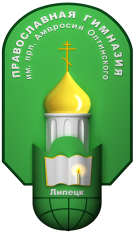 Липецкой Епархии Русской Православной Церкви(Московский Патриархат)РазработалаСт. воспитательБузуверова И.В.Цель: показать детям значимость юмора в нашей жизни, вызвать положительные эмоции.
Задачи: 
-научить ребят открыто выражать свои положительные эмоции;
-развивать чувство юмора;
-воспитывать у учащихся чувство коллективизма.

В зале на стене висят плакаты, на которых написаны пословицы и поговорки, афоризмы. Эмблема-улыбка.

1.Кто людей веселит, за того и свет стоит.
2.Кто умеет веселиться, тот и горя не боится.
3.Смех-великий лекарь.
4.Интересны все жанры, кроме скучного.
5.Слезы вместе, смех пополам.
6.Хочешь выглядеть умней, рядом умных не имей.

Юмористические газеты. 
Звучат фанфары: «Слушайте все!»
На сцену выходят ведущие. 
Сегодня день смеха. В этот день все веселятся, шутят, устраивают розыгрыши.Мы праздник сегодня откроем,
Нам ветер и дождь не помеха,
Ведь долго ждали, не скроем, 
Наш всенародный день смеха.
На праздник, на общее веселье, 
Мы пригласили в гости смех,
Забаву, Веселье и Развлечение,
Шутку и Юмор для потех!
На сцену выбегают два потешника в костюмах.
1-й потешник. Здравствуйте!
2-й потешник. Здравствуйте!
1-й потешник. Поздравляем вас с праздником смеха и шуток! Поприветствуйте нас аплодисментами.
Зал приветствует потешников.
2-й потешник. Нам без смеха просто жизни нет. Он нам нужен всюду и всегда. И, чтобы настроение поднять, зовем на помощь…Шуточный фольклор!Выходит группа ребят. У них «музыкальные инструменты»: стиральная доска, ложки, ведро, чайник. Ребята исполняют мелодию «Ой, полна, полна коробушка».1-й ведущий. Все мы знаем, что юмор помогает высмеивать пороки и недостатки. Но, к сожалению, люди реагируют на юмор по-разному. Одним здоровый юмор помогает увидеть и искоренить свои недостатки. И тогда они говорят: «Не смешно!»2-й ведущий. О таких людях в народе говорят, что не того поля ягодка, но не будем останавливаться и заострять внимание на этом, продолжим разговор о смехе. Люди при виде смешного выражают свои чувства с помощью слов: «Хи-хи-хи», «Ха-ха-ха», «Хо-хо-хо». Пусть и сегодня наш смех «взлетает» веселой шуткой, тонким юмором.«Смеяться, право не грешно над тем, что кажется смешно!»На сцену выходит группа ребят, они исполняют сценку. Ребята изображают детей в детском саду, а «воспитательница» задает вопросы детям, они отвечают.- Оля, сколько тебе лет?-Немножечко 4-Почему немножечко?- Три года было долго-долго, а 4 только немножечко…-Рома, ты до скольких умеешь читать?-До конца-Ну, посчитай эти кубики-Один, один, один… Все!Митя смотрит на часы.
- Сегодня пятница. -Почему?-Раз стрелка стоит на 5, значит пятница.-Женя, ты на какой улице живешь?-Я дома живу, а на улице гуляю.

1-й потешник. Ну как, посмеялись?  А теперь мы поиграем. Мы будем задавать вопросы, а вы отвечайте.
Игра со зрителями.
2-й потешник. Чья это пословица?
-Смех сквозь слезы. (Русская)
-Смех- родной брат силы. (Молдавская)
-Шутка-минутка, а заряжает на час. (Русская)
1-й потешник.
-Сколько лет живут свиньи? 
-Пять лет два года.
Ответ: свиньи живут до тех пор, пока их не съедят.
Потешник приглашает ребят поиграть, другой оценивает и награждает победителей.
1. Бег в мешках.
2. Повязать платки на воздушные шары.
Кто быстрее? (Шары висят на нитке)
3. Накорми соседа! Два участника садятся друг против друга на стулья.
Им завязывают глаза, подвязывают нагруднички. Дают в руки ложки и чашки с кашей, и по команде участники начинают кормить друг друга.
4. Прыгающий художник. Участники должны нарисовать улыбающегося человека, но плакат, на котором они будут рисовать, висит высоко. Приходится прыгать для каждого штриха.
5. Кто быстрее выпьет молоко из бутылки через соску.
1-й ведущий. В мире живете вы, горя не зная,
Пусть все завидуют, глядя на вас.
Будьте веселыми, будьте счастливыми
Тысячу, тысячу, тысячу раз!
2-й ведущий. Ищите улыбку, цените улыбку,
Дарите улыбку друзьям.
Любите улыбку, храните улыбку-
Нам жить без улыбки нельзя!
Ведущий. Окончился праздник,
Настал расставания час,
Шутили, играли и нас согревали
Улыбки и блеск ваши глаз.
Запомните этот веселый День смеха,
И мы не забудем о вас.
Звучит песня В. Шаинского «Улыбка», все поют песню.